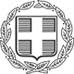 ΕΛΛΗΝΙΚΗ ΔΗΜΟΚΡΑΤΙΑ					Μαρκόπουλο  07-04-2023ΝΟΜΟΣ ΑΤΤΙΚΗΣ						Αρ. Πρωτ.:	 210Ν.Π.Δ.Δ. ΚΟΙΝΩΝΙΚΩΝ, ΑΘΛΗΤΙΚΩΝ, ΠΟΛΙΤΙΣΤΙΚΩΝ & ΠΕΡΙΒΑΛΛΟΝΤΙΚΩNΔΡΑΣΤΗΡΙΟΤΗΤΩΝ 							ΔΗΜΟΥ ΜΑΡΚΟΠΟΥΛΟΥ ΜΕΣΟΓΑΙΑΣ «ΒΡΑΥΡΩΝΙΟΣ»       Προς: τα τακτικά μέλη του Δ.Σ.1.Μαρία Σεραφείμ (αντιπρόεδρος)2.Δημήτριος Κολιαβασίλης3.Χρήστος Μπισιώτης4.Ιωάννης Αϊδινιώτης5.Δημήτριος Δρίτσας6.Σταύρος Χρυσάφης7.Μαρία-Μαργαρίτα Μαντάλα8.Ιωάννης Στρατουδάκης9.Κωνσταντίνος Καλιακάτσος10.Βασιλική Γκλιάτητα αναπληρωματικά μέλη του Δ.Σ.1.Ευάγγελος Δημητρίου2.Μελπομένη Βαμποράκη3.Δήμητρα Δράκου4.Θεοφάνης Σταμπέλος5.Γιαννούλα Λαδά6.Σταματίνα Βλαχογιάννη7.Κωνσταντίνος Δράκος8.Χριστίνα Σκουρλή	Παρακαλούμε όπως προσέλθετε στην αίθουσα συνεδριάσεων «Ιατρού Μαρίας Γιάννη – Πίντζου» του Δημαρχείου Μαρκοπούλου, την Μεγάλη Τρίτη 11 Απριλίου 2023, ώρα 13:00΄, προκειμένου να λάβετε μέρος στην τρίτη (3η) συνεδρίαση του Ν.Π.Δ.Δ., σύμφωνα με το άρθρο 74 του Ν.4555/2018, σε αντικατάσταση του άρθρου 67 του Ν.3852/2010, για την συζήτηση και λήψη απόφασης επί των κατωτέρω θεμάτων της ημερήσιας διάταξης: Λήψη απόφασης για ψήφιση της 2ης αναμόρφωσης του προϋπολογισμού έτους 2023.Λήψη απόφασης για την έγκριση του πρακτικού της Εκτιμητικής Επιτροπής του Π.Δ. 270/81 που αφορά στην εκμίσθωση του κυλικείου του κλειστού γυμναστηρίου του Δημοτικού Σταδίου Μαρκοπούλου. Λήψη απόφασης για την σύνταξη και έγκριση των όρων διακήρυξης της φανερής πλειοδοτικής δημοπρασίας για την εκμίσθωση του κυλικείου του κλειστού γυμναστηρίου του Δημοτικού Σταδίου Μαρκοπούλου.Λήψη απόφασης για έγκριση μελέτης και καθορισμού όρων διακήρυξης της προμήθειας με τίτλο «Προμήθεια ειδών ενεργειακής αναβάθμισης αθλητικών εγκαταστάσεων».Λήψη απόφασης για έγκριση ενεργειών του προέδρου περί προσφυγής στη διαδικασία της διαπραγμάτευσης, για τμήματα των ζητούμενων ειδών της προμήθειας με τίτλο «Προμήθεια τροφίμων για τις ανάγκες του Δήμου Μαρκοπούλου και των νομικών προσώπων».Λήψη απόφασης για έγκριση διοργάνωσης της τελικής γιορτής του προγράμματος «Πολιτισμός και Αθλητισμός για Όλους» περιόδου 2022-2023.Λήψη απόφασης για έγκριση διοργάνωσης της δραστηριότητας με τίτλο «Καλοκαιρινή Αθλητική Και Πολιτιστική Απασχόληση Παιδιών (Camp) 2023».Ο ΠΡΟΕΔΡΟΣ ΤΟΥ Ν.Π.Δ.Δ.ΝΙΚΟΛΑΟΣ ΚΟΡΩΝΙΑΣ